ΚΟΙΝΩΦΕΛΗΣ ΕΠΙΧΕΙΡΗΣΗ                                                               ΑΡ. ΠΡΩΤ. : 43/10-01-2022ΔΗΜΟΥ ΛΕΒΑΔΕΩΝ (Κ.Ε.ΔΗ.Λ)                                                       ΠΡΟΫΠΟΛΟΓΙΣΜΟΣ: 1.999,50€ ΜΕ ΦΠΑΤο αντικείμενο της μελέτης είναι η παροχή υπηρεσιών καθαριότητας, συμπεριλαμβανομένων των υλικών, στα διαμερίσματα που μισθώνει η Κ.Ε.ΔΗ.Λ., στο πλαίσιο παράτασης της υλοποίησης του προγράμματος ESTIA 2021: ΣΤΕΓΑΣΤΙΚΟ ΠΡΟΓΡΑΜΜΑ ΓΙΑ ΑΙΤΟΥΝΤΕΣ ΔΙΕΘΝΗ ΠΡΟΣΤΑΣΙΑ,  που υλοποιείται από την Κοινωφελή Επιχείρηση του Δήμου Λεβαδέων, κατόπιν συμφωνίας επιδότησης δράσης με το Υπουργείο Μετανάστευσης & Ασύλου. Η επιλογή θα γίνει με τη διαδικασία της απευθείας ανάθεσης, σύμφωνα με τις διατάξεις του άρθρου 118 του Ν. 4412/2016, όπως αυτές ισχύουν και με κριτήριο κατακύρωσης τη χαμηλότερη τιμή.Οι εργασίες καθαριότητας συντελούνται απαραιτήτως στις περιπτώσεις εκκένωσης διαμερισμάτων που μισθώνει η Κ.Ε.ΔΗ.Λ. από τους ωφελούμενους του προγράμματος ESTIA 2021 που φιλοξενούνται σε αυτά. Προκειμένου να παρασχεθεί φιλοξενία σε νέους ωφελούμενους του προγράμματος (ή σε υφιστάμενους οι οποίοι μετακινούνται σε διαφορετικά διαμερίσματα), προηγείται η γενικευμένη καθαριότητα των χώρων υποδοχής. Επίσης η παροχής της υπηρεσίας κρίνεται κατά περίπτωση απαραίτητη κατά την παράδοση διαμερίσματος έπειτα από λύση του μισθωτηρίου συμβολαίου μεταξύ Κ.Ε.ΔΗ.Λ. και ιδιοκτήτη του ακινήτου. Για την ανωτέρω δαπάνη παροχής υπηρεσιών καθαριότητας των διαμερισμάτων της Κ.Ε.ΔΗ.Λ. στο πλαίσιο παράτασης της υλοποίησης του προγράμματος ESTIA 2021: ΣΤΕΓΑΣΤΙΚΟ ΠΡΟΓΡΑΜΜΑ ΓΙΑ ΑΙΤΟΥΝΤΕΣ ΔΙΕΘΝΗ ΠΡΟΣΤΑΣΙΑ,  έχει εγγραφεί πίστωση ύψους χιλίων εννιακοσίων ενενήντα εννιά ευρώ και πενήντα λεπτών (1.999,50€) στον προϋπολογισμό της Κ.Ε.ΔΗ.Λ. οικ. έτους 2022 και στο Κ.Α 15/6264.003 με τίτλο «Αμοιβές Τρίτων για Καθαρισμό Διαμερισμάτων». ΤΕΧΝΙΚΗ ΠΕΡΙΓΡΑΦΗ ΠΑΡΟΧΗΣ ΥΠΗΡΕΣΙΩΝ ΚΑΘΑΡΙΟΤΗΤΑΣ:ΧΩΡΟΙ ΕΥΘΥΝΗΣ ΥΠΟΚΕΙΜΕΝΟΙ ΣΤΗΝ ΠΑΡΟΧΗ ΥΠΗΡΕΣΙΑΣΠΕΡΙΓΡΑΦΗ ΕΡΓΑΣΙΩΝ  - ΤΟΠΟΣ – ΧΡΟΝΟΣ – ΣΥΧΝΟΤΗΤΑ ΕΚΤΕΛΕΣΗΣ ΤΩΝ ΕΡΓΑΣΙΩΝ ΚΑΘΑΡΙΣΜΟΥ Οι εργασίες καθαρισμού θα γίνονται κατ’ επίκληση, όπως αναφέρεται στον παρακάτω πίνακα:Αναλυτικότερα: Α. Εργασίες καθαρισμού των διαμερισμάτων:Δάπεδα – Σκούπισμα  με  σκούπα και σφουγγάρισμαΚαλαθάκια – Άλλαγμα σακούλας Β. Εργασίες καθαρισμού τζαμιών:1.  Τζάμια εσωτερικά και εξωτερικά - Υγρό καθάρισμαΓ. Εργασίες καθαρισμού W.C.:1.  Δάπεδα – Σφουγγάρισμα με χρήση και απολυμαντικών2.  Σιφώνια – Ρίψη διαλύματος χλωρίου με αναλογία 1 δισκίο ανά 500 ml νερού3.  Νιπτήρες - Υγρό καθάρισμα με χρήση και διαλύματος χλωρίου με αναλογία 1 δισκίο ανά 500 ml νερού4.  Λεκάνες - Υγρό καθάρισμα με χρήση και διαλύματος χλωρίου με αναλογία 1 δισκίο ανά500 ml νερού.5.  Καλαθάκια – Άλλαγμα σακούλαςΤα υλικά που θα χρησιμοποιηθούν με ποινή αποκλεισμού  θα πρέπει να είναι σύγχρονα, εγκεκριμένα από το Γενικό Χημείο του Κράτους και φιλικά προς το περιβάλλον (θα δοθεί προτεινόμενη λίστα από τον ανάδοχο) και δεν θα προκαλούν φθορές στους χώρους .Οι ενδιαφερόμενοι οφείλουν να επισκεφθούν του χώρους που αφορούν το αντικείμενο του έργου για να λάβουν γνώση των επιτόπιων συνθηκών εργασίας.Θεωρείται δεδομένο ότι οι διαγωνιζόμενοι έλαβαν πλήρη γνώση των όρων της παρούσας και των ειδικών συνθηκών των εργασιών. Σε καμία περίπτωση ο ανάδοχος δεν θα μπορεί να στηρίζεται στην άγνοια των συνθηκών και αναγκών.Ο   ανάδοχος   θα   πρέπει   με   ποινή   αποκλεισμού   να   διαθέτει   τον απαραίτητο εξοπλισμό ήτοι τα απαραίτητα πανιά, σφουγγαρίστρες, σφουγγαρόπανα και επιπλέον σκούπες, φαράσια, καθαριστήρες περσίδων, καθαριστήρες τζαμιών, ψεκαστήρες, γάντια, κουβάδες μικρούς και μεγάλους, καρότσι καθαρισμού για υγρό και ξηρό καθάρισμα, διπλό τροχήλατο καρότσι σφουγγαρίσματος και σκούπα καθαρισμού παρκέ .Ο καθαρισμός θα περιλαμβάνει  επίσης της συγκέντρωση σκουπιδιών σε μαύρες σακούλες και την απομάκρυνσή τους σε χώρο εντός ή εκτός κτιρίου ο οποίος θα υποδειχθεί από το αρμόδιο τμήμα παροχών και προμηθειών και την εναπόθεσή τους στους μπλέ κάδους .Το σφουγγάρισμα θα πρέπει να γίνεται με απορρυπαντικό –απολυμαντικό και θα πρέπει να χρησιμοποιείται φρέσκια διάλυση.Μετά από κάθε χρήση τα πανιά, σφουγγαρίστρες και σφουγγαρόπανα θα πρέπει υποχρεωτικά να καθαρίζονται και απολυμαίνονται. Όλα τα μηχανήματα που θα χρησιμοποιούνται θα είναι σε άριστη κατάσταση τόσο από άποψης λειτουργίας όσο και εμφάνισης.								ΛΙΒΑΔΕΙΑ, 10-01-2022                   ΣΥΝΤΑΧΘΗΚΕ		 			                ΘΕΩΡΗΘΗΚΕ	        ΠΑΣΒΑΝΤΙΔΗΣ ΧΑΡΑΛΑΜΠΟΣ                                                         ΖΟΥΒΕΛΟΥ ΕΛΕΝΗΥΠΕΥΘΥΝΟΣ ΠΑΡΟΧΩΝ&ΠΡΟΜΗΘΕΙΩΝ                                       ΥΠΕΥΘΥΝΗ ΟΙΚΟΝΟΜΙΚΩΝ 						ΚΟΙΝΩΦΕΛΗΣ ΕΠΙΧΕΙΡΗΣΗ                                                              ΑΡ. ΠΡΩΤ. : 43/10-01-2022ΔΗΜΟΥ ΛΕΒΑΔΕΩΝ (Κ.Ε.ΔΗ.Λ.)                                                     ΠΡΟΫΠΟΛΟΓΙΣΜΟΣ: 1.999,50€ ΜΕ ΦΠΑΕΝΔΕΙΚΤΙΚΟΣ ΠΡΟΫΠΟΛΟΓΙΣΜΟΣ                                                                                                                  ΛΙΒΑΔΕΙΑ, 10-01-2022                    Ο ΣΥΝΤΑΞΑΣ                                                                                  ΘΕΩΡΗΘΗΚΕ           ΠΑΣΒΑΝΤΙΔΗΣ ΧΑΡΑΛΑΜΠΟΣ                                                       ΖΟΥΒΕΛΟΥ ΕΛΕΝΗΥΠΕΥΘΥΝΟΣ ΠΑΡΟΧΩΝ&ΠΡΟΜΗΘΕΙΩΝ                                         ΥΠΕΥΘΥΝΗ ΟΙΚΟΝΟΜΙΚΩΝΚΟΙΝΩΦΕΛΗΣ ΕΠΙΧΕΙΡΗΣΗ                                                              ΑΡ. ΠΡΩΤ.: 43/10-01-2022ΔΗΜΟΥ ΛΕΒΑΔΕΩΝ (Κ.Ε.ΔΗ.Λ)                                                      ΠΡΟΫΠΟΛΟΓΙΣΜΟΣ: 1.999,50€ ΜΕ ΦΠΑΟΙΚΟΝΟΜΙΚΗ ΠΡΟΣΦΟΡΑ							Έλαβα γνώση και συμφωνώ με τους                                                                                                             	 όρους της υπ’ αριθ. 43/10-01-2022                                                                                                        	  τεχνικής έκθεσης και βάσει αυτής  							   καταθέτω  την προσφορά μου.						Λιβαδειά, 	  							    Ο προσφέρωνΚΟΙΝΩΦΕΛΗΣ ΕΠΙΧΕΙΡΗΣΗ                                                              ΑΡ. ΠΡΩΤ. : 43/10-01-2022ΔΗΜΟΥ ΛΕΒΑΔΕΩΝ (Κ.Ε.ΔΗ.Λ)                                                      ΠΡΟΫΠΟΛΟΓΙΣΜΟΣ: 1.999,50€ ΜΕ ΦΠΑΓενική Συγγραφή ΥποχρεώσεωνΆρθρο 1ο: Αντικείμενο της εργασίαςΩς αντικείμενο της παρούσας τεχνικής μελέτης ορίζεται η παροχή υπηρεσιών καθαριότητας, συμπεριλαμβανομένων των υλικών, στα διαμερίσματα που μισθώνει η Κ.Ε.ΔΗ.Λ., στο πλαίσιο παράτασης υλοποίησης του προγράμματος ESTIA 2021: ΣΤΕΓΑΣΤΙΚΟ ΠΡΟΓΡΑΜΜΑ ΓΙΑ ΑΙΤΟΥΝΤΕΣ ΔΙΕΘΝΗ ΠΡΟΣΤΑΣΙΑ,  που υλοποιείται από την Κοινωφελή Επιχείρηση του Δήμου Λεβαδέων, κατόπιν συμφωνίας επιδότησης δράσης με το Υπουργείο Μετανάστευσης & Ασύλου.Άρθρο 2ο : Ισχύουσες ΔιατάξειςΗ διενέργεια του διαγωνισμού και η εκτέλεση της προμήθειας διέπονται από τις διατάξεις του Ν.4412/2016 «Δημόσιες Συμβάσεις Έργων, Προμηθειών και Υπηρεσιών (προσαρμογή στις Οδηγίες 2014/24/ΕΕ και 2014/25/ΕΕ)», όπως αυτές αναδιατυπώθηκαν κατά περίπτωση και διατηρήθηκαν σε ισχύ.Άρθρο 3ο: Συμβατικά στοιχείαΤα συμβατικά στοιχεία κατά σειρά ισχύος είναι:Η Τεχνική ΈκθεσηΟ ενδεικτικός προϋπολογισμός και το τιμολόγιο προσφοράςΗ Συγγραφή ΥποχρεώσεωνΆρθρο 4ο : Τεχνικές ΠροδιαγραφέςΩς αναλύονται στο κεφάλαιο  Τεχνική Περιγραφή Παροχής Υπηρεσιών Καθαριότητας. Άρθρο 5ο : ΠροϋπολογισμόςΟ προϋπολογισμός παροχής υπηρεσιών καθαριότητας των μισθωμένων διαμερισμάτων, συμπεριλαμβανομένων των απαραίτητων υλικών, στο πλαίσιο παράτασης υλοποίησης του Προγράμματος ESTIA 2021, ανέρχεται σε χίλια εννιακόσια ενενήντα εννιά ευρώ και πενήντα λεπτά (1.999,50€) συμπεριλαμβανομένου του ΦΠΑ 24% . Η δαπάνη θα βαρύνει τον Κ.Α 15/6264.003 με τίτλο «Αμοιβές Τρίτων για Καθαρισμό Διαμερισμάτων». Άρθρο 6ο : Κατακύρωση παροχής υπηρεσιών - ανάθεσηΗ κατακύρωση θα γίνει στον προσφέροντα τη χαμηλότερη από άποψη οικονομικού κόστους προσφορά, σύμφωνα με τις διατάξεις του ν. 4412/2016, όπως ισχύουν.Άρθρο 7ο : Σύμβαση παροχής υπηρεσιώνΜεταξύ της Κ.Ε.ΔΗ.Λ. και του μειοδότη θα συναφθεί σύμβαση παροχής υπηρεσιών, σύμφωνα με τις διατάξεις του νομικού πλαισίου που διέπει τη λειτουργία της Κοινωφελούς Επιχείρησης του δήμου Λεβαδέων. Η εκχώρηση σε τρίτους των υποχρεώσεων και των δικαιωμάτων που απορρέουν από τη σύμβαση με τον  προμηθευτή, , απαγορεύεται. Η χρονική διάρκεια εκτέλεσης του αντικειμένου της σύμβασης παροχής υπηρεσιών καθαριότητας των διαμερισμάτων που μισθώνει η Κ.Ε.ΔΗ.Λ., συμπεριλαμβανομένων των απαραίτητων υλικών,  στο πλαίσιο παράτασης του Προγράμματος ESTIA 2021, ορίζεται από την ημερομηνία υπογραφής της σύμβασης έως τη λήξη της παράτασης ήτοι 15/04/2022.Άρθρο 8ο . Παραδοτέα – Παραλαβή των υποκείμενων στην παρεχόμενη υπηρεσία εργασιών.Η παροχή της υπηρεσίας, θα γίνεται υπό την εποπτεία της  Επιτροπής Παραλαβής της Κ.Ε.ΔΗ.Λ. στους οριζόμενους χώρους ευθύνης (μισθωμένα διαμερίσματα), σύμφωνα με το άρθρο 221 του Ν 4412/2016, όπως ισχύει και με βάση τα όσα ορίζονται στις ειδικές υποχρεώσεις των παραδοτέων του αναδόχου που παρατίθενται παρακάτω, καθώς και σύμφωνα με τις σχετικές υποδείξεις του τμήματος παροχών και προμηθειών. Η καθαριότητα των μισθωμένων διαμερισμάτων θα πραγματοποιείται εντός μίας (1) ημέρας από την παραγγελία του Τμήματος Προμηθειών και σε περίπτωση που δεν καθίσταται αυτό δυνατό, εντός εύλογου χρονικού περιθωρίου και σε καμία περίπτωση πάνω από τρεις (3) ημέρες. Άρθρο 9ο : Αμοιβή - Τιμολόγιο – ΠληρωμήΩς αμοιβή ορίζεται η αποζημίωση του αναδόχου , ανεξάρτητα εάν εργάστηκε μόνος του ή με συνεργείο βοηθών και η καταβολή του τιμήματος θα γίνεται σύμφωνα με τους όρους της σύμβασης παροχής υπηρεσιών. Το εκάστοτε εκδιδόμενο τιμολόγιο θα εξοφλείται πλήρως (100%) εντός τριάντα (30) ημερών μετά από την οριστική παραλαβή από την αρμόδια επιτροπή του συνόλου των εργασιών που συντελέστηκαν (άρθρο 200 παρ. 1-4 Ν. 4412/2016 όπως ισχύει),   με έκδοση σχετικού χρηματικού εντάλματος πληρωμής και την προσκόμιση του Τιμολογίου από τον προμηθευτή. Στο τιμολόγιο θα πρέπει να αναγράφονται το είδος των εργασιών που συντελέστηκαν, η διεύθυνση όπου έγινε η παροχή υπηρεσιών, η συνολική αξία και οι νόμιμες επιβαρύνσεις που βαρύνουν τον προμηθευτή – τεχνικό συνεργάτη. Τα δικαιολογητικά που, κατ’ ελάχιστο, απαιτούνται για την πληρωμή του προμηθευτή είναι:α) Πρωτόκολλο παραλαβής καλής εκτέλεσης εργασιώνβ) Τιμολόγιο του προμηθευτή που να αναφέρει την ένδειξη «Εξοφλήθηκε».δ) Εξοφλητική απόδειξη του προμηθευτή, εάν το τιμολόγιο δεν φέρει την ένδειξη «Εξοφλήθηκε».ε) Πιστοποιητικά Φορολογικής και Ασφαλιστικής Ενημερότητας (προαπαιτούμενα κατά τη υποβολή της οικονομικής προσφοράς).Ο  προμηθευτής  υπόκειται  σε  όλους  τους,  βάσει των κείμενων διατάξεων, φόρους, τέλη, κρατήσεις που θα ισχύουν κατά την ημέρα της παροχής υπηρεσίας. Η καταβολή της αμοιβής του προμηθευτή θα γίνεται με την προσκόμιση των παραστατικών που προβλέπονται παραπάνω,  καθώς και κάθε άλλου δικαιολογητικού που τυχόν ζητηθεί από τις αρμόδιες υπηρεσίες που διενεργούν τον έλεγχο και την πληρωμή (άρθρο 200 παρ. 6 Ν.4412/2016 όπως ισχύει). Άρθρο 10ο :  Λόγοι αποκλεισμού – Καταγγελία σύμβασηςΟι όροι, τα γενικά στοιχεία και προδιαγραφές που παρατίθενται στην παραπάνω τεχνική περιγραφή, θεωρούνται δεσμευτικοί και οποιαδήποτε απόκλιση ή μη συμμόρφωση σε αυτούς συνιστά αιτία απόρριψης της προσφοράς. Σε περίπτωση που ο Ανάδοχος παρεκκλίνει από τις συμφωνηθείσες προδιαγραφές παροχής της υπηρεσίας και συγκεκριμένα εάν δεν προσφέρει την παραδοτέα υπηρεσία, είτε καθόλου είτε στους προβλεπόμενους χρόνους, ή δεν πληρούνται οι όροι και προδιαγραφές που συμφωνήθηκαν, τούτο δύναται να αποτελέσει αιτία καταγγελίας της σύμβασης μονομερώς από την Κ.Ε.ΔΗ.Λ.Άρθρο 11ο : Επίλυση διαφορώνΟι τυχόν διαφωνίες που προκύψουν κατά την εκτέλεση της εργασίας, επιλύονται κατά τις διατάξεις των νόμων που διέπουν το θεσμικό πλαίσιο λειτουργίας της Κ.Ε.ΔΗ.Λ.  και στα αρμόδια δικαστήρια.	Ειδική Συγγραφή ΥποχρεώσεωνΆρθρο 1ο : Προσφορές που παρουσιάζουν αποκλίσεις από τα γενικά στοιχεία, την τεχνική περιγραφή και τους ειδικούς όρους των τεχνικών προδιαγραφών απορρίπτονται.Άρθρο 2ο : Οι υπηρεσίες παρέχονται κατ’ επίκληση στους χώρους διαμερισμάτων που μισθώνει η  Κ.Ε.ΔΗ.Λ.  προκειμένου να παρέχει φιλοξενία στους ωφελούμενους του προγράμματος ESTIA 2021, στο πλαίσιο παράτασης λειτουργίας του.  Ο ανάδοχος υποχρεούται να ανταποκρίνεται με φυσική παρουσία του προσωπικού του εντός του συμφωνηθέντος χρόνου και να λαμβάνει άμεσα μέριμνα για την αποκατάσταση της καθαριότητας στους υποκείμενους χώρους ευθύνης. Οι δαπάνες μετακίνησης του προσωπικού του αναδόχου θα βαρύνουν αποκλειστικά τον ανάδοχο.. Εάν κρίνεται αναγκαία η μεταφορά εξοπλισμού, θα γίνεται με ευθύνη (για απώλεια ή ζημιά) του αναδόχου και τα έξοδα μεταφοράς του θα βαρύνουν αποκλειστικά τον ανάδοχο. Άρθρο 3ο : Τα χρησιμοποιούμενα υλικά για την παροχή των υπηρεσιών θα φέρουν υποχρεωτικά την επισήμανση CE της Ευρωπαϊκής Ένωσης.  Θα πρέπει να είναι πλήρως συμβατά με την κείμενη νομοθεσία και να πληρούν όλες τις απαραίτητες προδιαγραφές υγιεινής και ασφάλειας. Επιπλέον θα πρέπει να έχουν ισχυρή απολυμαντική δράση στο πλαίσιο πρόληψης της εξάπλωσης του COVID-19.  Ο Ανάδοχος θα πρέπει να επιδεικνύει τις σφραγισμένες συσκευασίες των υλικών καθαριότητας. Άρθρο 4ο : Η παροχή υπηρεσιών καθαριότητας, συμπεριλαμβανομένων των υλικών, στα διαμερίσματα  που μισθώνει η Κ.Ε.ΔΗ.Λ., θα γίνεται στις συμφωνηθείσες ημέρες και ώρες. Σε περίπτωση έκτακτου κωλύματος, είτε από πλευράς του αναδόχου, είτε από πλευράς της υπηρεσίας, θα υπάρχει συνεννόηση για τον ετεροχρονισμό της καθαριότητας, τηρώντας πάντα το χρονικό πλαίσιο παραδοτέας υπηρεσίας. Άρθρο 5ο : Ανωτέρα βία: Οι παραπάνω ορισθέντες χρόνοι παραδοτέας υπηρεσίας δύνανται να παρεκκλίνουν σε περιπτώσεις όπου συντρέχουν λόγοι ανωτέρας βίας. Ως ανωτέρα βία θεωρείται κάθε απρόβλεπτο και τυχαίο γεγονός που είναι αδύνατο να προβλεφθεί έστω και εάν για την πρόβλεψη και αποτροπή της επέλευσης του καταβλήθηκε υπερβολική προσπάθεια επιμέλειας και  επιδείχθηκε η ανάλογη σύνεση. Ενδεικτικά γεγονότα ανωτέρας βίας είναι: εξαιρετικά και απρόβλεπτα φυσικά γεγονότα, πυρκαγιά που οφείλεται σε φυσικό γεγονός ή σε περιστάσεις για τις οποίες ο εντολοδόχος ή ο εντολέας είναι ανυπαίτιοι, αιφνιδιαστική απεργία προσωπικού, πόλεμος, ατύχημα, αιφνίδια ασθένεια του προσωπικού του εντολοδόχου κ.α. στην περίπτωση κατά την οποία υπάρξει λόγος ανωτέρας βίας ο εντολοδόχος οφείλει να ειδοποιήσει αμελλητί τον εντολέα και να καταβάλει κάθε δυνατή προσπάθεια σε συνεργασία με το άλλο μέρος για να υπερβεί τις συνέπειες και τα προβλήματα που ανέκυψαν λόγω της ανωτέρας βίας. Ο όρος περί ανωτέρας βίας εφαρμόζεται ανάλογα και για τον εντολέα προσαρμοζόμενος ανάλογα.Άρθρο 6ο : Ο ανάδοχος υποχρεούται να φροντίζει για την τήρηση της τάξης κατά τις εργασίες του και υποχρεούται να συμμορφώνεται πλήρως προς τους ισχύοντες νόμους, τις συλλογικές συμβάσεις εργασίας, τις κοινωνικές ασφαλίσεις κλπ. O ανάδοχος πρέπει κατά την τέλεση των εργασιών του να παίρνει όλα τα απαιτούμενα μέτρα προφύλαξης των υλικών, μηχανημάτων και εργαλείων που χρησιμοποιούνται.  Επίσης κατά την τέλεση των εργασιών του πρέπει να λαμβάνονται από τον ανάδοχο όλα τα αναγκαία μέτρα για την ασφάλεια του προσωπικού που απασχολεί, καθώς και για την πρόληψη ατυχημάτων ή ζημιών σε οποιαδήποτε πρόσωπα, πράγματα, και εξοπλισμό της Κ.Ε.ΔΗ.Λ. και έχει αποκλειστικά τις ευθύνες, τόσο τις αστικές όσο και τις ποινικές, για σωματικές βλάβες ή ζημιές που τυχόν συμβούν, είτε από δική του υπαιτιότητα, είτε από υπαιτιότητα εργαζομένου/ων σ΄ αυτόν, σύμφωνα με τους ισχύοντες νόμους και διατάξεις.  Οποιαδήποτε παράβαση, βλάβη, ζημιά, τραυματισμός ή ατύχημα που θα σχετίζεται με την τέλεση των εργασιών του θα βαρύνει αποκλειστικά τον ανάδοχο. Σε κάθε τέτοια περίπτωση (παράβασης, βλάβης, ζημιάς, τραυματισμού ή ατυχήματος) ο ανάδοχος είναι ο μόνος υπεύθυνος αστικά και ποινικά, είτε ως προς το προσωπικό του, είτε ως προς την Κ.Ε.ΔΗ.Λ., είτε ως προς τρίτους. Άρθρο 7ο: Ο ανάδοχος έχει υποχρέωση και ευθύνη να ασφαλίζει το προσωπικό του στον αρμόδιο ασφαλιστικό φορέα και υποχρεούται να τηρεί τις κείμενες διατάξεις της εργατικής νομοθεσίας, περί προσλήψεων, εργατικών ατυχημάτων και όλους τους ισχύοντες κανονισμούς.  Λιβαδειά, 10-01-2022                    Ο ΣΥΝΤΑΞΑΣ                                                                                  ΘΕΩΡΗΘΗΚΕ         ΠΑΣΒΑΝΤΙΔΗΣ ΧΑΡΑΛΑΜΠΟΣ	     ΖΟΥΒΕΛΟΥ ΕΛΕΝΗ ΥΠΕΥΘΥΝΟΣ ΠΑΡΟΧΩΝ&ΠΡΟΜΗΘΕΙΩΝ                                         ΥΠΕΥΘΥΝΗ ΟΙΚΟΝΟΜΙΚΩΝ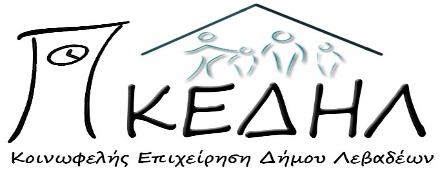 TEXNIKH ΜΕΛΕΤΗ ΠΑΡΟΧΗΣ ΥΠΗΡΕΣΙΩΝ ΚΑΘΑΡΙΟΤΗΤΑΣ ΣΤΑ ΜΙΣΘΩΜΕΝΑ ΔΙΑΜΕΡΙΣΜΑΤΑ ΤΗΣ ΚΟΙΝΩΦΕΛΟΥΣ ΕΠΙΧΕΙΡΗΣΗΣ ΤΟΥ ΔΗΜΟΥ ΛΕΒΑΔΕΩΝ, ΣΥΜΠΕΡΙΛΑΜΒΑΝΟΜΕΝΩΝ ΤΩΝ ΥΛΙΚΩΝ, ΣΤΟ ΠΛΑΙΣΙΟ ΠΑΡΑΤΑΣΗΣ ΤΗΣ ΥΛΟΠΟΙΗΣΗΣ ΤΟΥ ΠΡΟΓΡΑΜΜΑΤΟΣ ESTIA 2021: ΣΤΕΓΑΣΤΙΚΟ ΠΡΟΓΡΑΜΜΑ ΓΙΑ ΑΙΤΟΥΝΤΕΣ ΔΙΕΘΝΗ ΠΡΟΣΤΑΣΙΑ.CPV: 90911100-7 «Υπηρεσίες καθαρισμού κατοικιών»ΠΡΟΫΠΟΛΟΓΙΖΟΜΕΝΗΣ ΔΑΠΑΝΗΣ: 1.999,50€ ΜΕ ΦΠΑΠΕΡΙΕΧΟΜΕΝΑ1. Τεχνική Περιγραφή2. Ενδεικτικός προϋπολογισμός3. Τιμολόγιο Προσφοράς4.Συγγραφή υποχρεώσεωνΑΡ.ΠΡΩΤ. : 43/10-01-2022ΤΕΧΝΙΚΗ ΠΕΡΙΓΡΑΦΗ & ΠΡΟΔΙΑΓΡΑΦΕΣΔΙΑΜΕΡΙΣΜΑΟΡΟΦΟΣΤ.ΜΔΙΑΜΕΡΙΣΜΑΟΡΟΦΟΣΤ.Μ12ος124,9263ος79,122ΙΣΟΓΕΙΟ88,87272ος42,613ΙΣΟΓΕΙΟ57281ος106,664ΙΣΟΓΕΙΟ109,58291ος51,6952ος115,58304ος68,666ΙΣΟΓΕΙΟ75314ος55,571ος80,3321ος96,5581ος57,65331ος7491ος67341ος112,6710ΙΣΟΓΕΙΟ82,82352ος94,21112ος70,22364ος107,53123ος80,93372ος84,27133ος51,24382ος76,5143ος86,5391ος51,95152ος85402ος51,95161ος66411ος84173ος63421ος111,46182ος118,6432ος111,46191ος108441ος95201ος66452ος128211ος86461ος71,77221ος90,93471ος73,92232ος90,93481ος73,9224ΙΣΟΓΕΙΟ86491ος89,21253ος89,49501ος142ΧΩΡΟΙΣΥΧΝΟΤΗΤΑΕΡΓΑΣΙΕΣΕΚΜΙΣΘΩΜΕΝΑ ΔΙΑΜΕΡΙΣΜΑΤΑ της Κ.Ε.ΔΗ.Λ.Κατόπιν συν/σης με το τμήμα παροχών και προμηθειών της Κ.Ε.ΔΗ.Λ.Σκούπισμα και Σφουγγάρισμα όλων των Χώρων , καθαρισμός τζαμιών, απολύμανση w.c (σκούπισμα & περισυλλογή απορριμμάτων )α/αΠεριγραφήCPVΣυνολικός αριθμός διαμερισμάτων Αξία υπηρεσίας ανά διαμέρισμα χωρίς ΦΠΑ 24%Συνολική αξία1Παροχή υπηρεσιών καθαριότητας των διαμερισμάτων που μισθώνει η Κ.Ε.ΔΗ.Λ. συμπεριλαμβανομένων των υλικών, στο πλαίσιο παράτασης της υλοποίησης του προγράμματος ESTIA 2021.90911100-75032,251.612,50ΣΥΝΟΛΟΣΥΝΟΛΟΣΥΝΟΛΟΣΥΝΟΛΟΣΥΝΟΛΟ1.612,50ΦΠΑ (24%)ΦΠΑ (24%)ΦΠΑ (24%)ΦΠΑ (24%)ΦΠΑ (24%)387,00ΣΥΝΟΛΙΚΟ ΚΟΣΤΟΣ ΜΕ ΦΠΑ (24%)ΣΥΝΟΛΙΚΟ ΚΟΣΤΟΣ ΜΕ ΦΠΑ (24%)ΣΥΝΟΛΙΚΟ ΚΟΣΤΟΣ ΜΕ ΦΠΑ (24%)ΣΥΝΟΛΙΚΟ ΚΟΣΤΟΣ ΜΕ ΦΠΑ (24%)ΣΥΝΟΛΙΚΟ ΚΟΣΤΟΣ ΜΕ ΦΠΑ (24%)1.999,50α/αΠεριγραφήCPVΣυνολικός αριθμός διαμερισμάτωνΤιμή μελέτης ανά διαμέρισμαΤιμή προσφοράς ανά διαμέρισμαΣυνολική τιμή προσφοράς1Παροχή υπηρεσιών καθαριότητας των διαμερισμάτων που μισθώνει η Κ.Ε.ΔΗ.Λ., συμπεριλαμβανομένων των υλικών,  στο πλαίσιο παράτασης υλοποίησης του προγράμματος ESTIA 2021.90919200-45032,25ΣΥΝΟΛΟΣΥΝΟΛΟΣΥΝΟΛΟΣΥΝΟΛΟΣΥΝΟΛΟΣΥΝΟΛΟΦΠΑ (%)ΦΠΑ (%)ΦΠΑ (%)ΦΠΑ (%)ΦΠΑ (%)ΦΠΑ (%)ΣΥΝΟΛΟ ΠΡΟΣΦΟΡΑΣ ΜΕ ΦΠΑ (%)ΣΥΝΟΛΟ ΠΡΟΣΦΟΡΑΣ ΜΕ ΦΠΑ (%)ΣΥΝΟΛΟ ΠΡΟΣΦΟΡΑΣ ΜΕ ΦΠΑ (%)ΣΥΝΟΛΟ ΠΡΟΣΦΟΡΑΣ ΜΕ ΦΠΑ (%)ΣΥΝΟΛΟ ΠΡΟΣΦΟΡΑΣ ΜΕ ΦΠΑ (%)ΣΥΝΟΛΟ ΠΡΟΣΦΟΡΑΣ ΜΕ ΦΠΑ (%)